УТВЕРЖДЕН                                                                                постановлением Администрациимуниципального образования«город Десногорск» Смоленской областиот 13.12.2022  № 1074ПОРЯДОК ПРОВЕДЕНИЯ ОЦЕНКИ ЭФФЕКТИВНОСТИ РЕАЛИЗАЦИИ МУНИЦИПАЛЬНЫХ ПРОГРАММ1. Настоящий Порядок определяет правила проведения ежегодной оценки эффективности реализации муниципальных программ, критерии и методику указанной оценки.2. Оценка эффективности реализации муниципальной программы осуществляется ответственным исполнителем муниципальной программы на основе представленных соисполнителями отчетов о ходе реализации структурных элементов муниципальной программы.3. Оценка эффективности реализации муниципальной программы осуществляется за прошедший год в целом по муниципальной программе, а также ее структурных элементов: региональных проектов, ведомственных проектов, комплексов процессных мероприятий и отдельных мероприятий.4. Оценка эффективности реализации муниципальной программы и ее структурных элементов осуществляется на основе методики оценки эффективности реализации муниципальной программы, являющейся приложением к настоящему Порядку.5. Расчеты по результатам оценки эффективности реализации муниципальной программы и ее результаты представляются в отдел экономики и инвестиций в срок до 1 апреля года, следующего за отчетным, с приложением пояснительной записки, объясняющей особенности проведения оценки эффективности реализации муниципальной программы.6. Отдел экономики и инвестиций в срок до 01 июня года, следующего за отчетным, формирует сводную информацию о результатах проведенной оценки эффективности реализации муниципальных программ и направляет на рассмотрение рабочей группы.7. Ответственный исполнитель муниципальной программы, признанной по результатам проведенной оценки эффективности ее реализации неудовлетворительной, формирует и представляет для рассмотрения рабочей группой доклад, содержащий:- причины отклонения фактических результатов реализации муниципальной программы от запланированных;- предложения о внесении изменений в муниципальную программу, направленных на повышение эффективности реализации муниципальной программы в дальнейшем.8. По результатам рассмотрения доклада ответственного исполнителя муниципальной программы, представленного в соответствии с пунктом 7 настоящего Порядка, рабочая группа может рекомендовать соисполнителям и участникам муниципальной программы:- внести изменения в муниципальную программу;- продлить срок реализации муниципальной программы;- приостановить действие муниципальной программы;- досрочно прекратить действие муниципальной программы. Приложение 1к Порядку проведения оценкиэффективности реализации муниципальных программМЕТОДИКАОЦЕНКИ ЭФФЕКТИВНОСТИ РЕАЛИЗАЦИИМУНИЦИПАЛЬНЫХ ПРОГРАММ1. Настоящая Методика предназначена для проведения оценки эффективности муниципальных программ муниципального образования «город Десногорск» Смоленской области.2. Оценка эффективности реализации муниципальной программы проводится ежегодно ответственным исполнителем муниципальной программы.3. Оценка эффективности реализации муниципальной программы проводится с учетом следующих составляющих:-  степень достижения показателей муниципальной программы в целом;- степень выполнения показателей (результатов) структурных элементов муниципальной программы;-   степень соответствия запланированному уровню затрат;- эффективность использования средств местного и (или) областного, и (или) федерального бюджетов.4. Оценка эффективности реализации муниципальных программ осуществляется в следующей последовательности:4.1. Оценивается степень достижения планового значения каждого из показателей (результатов) структурных элементов муниципальной программы:для показателей, желаемой тенденцией развития которых является увеличение значений, по формуле:СДп/ппз = ЗПп/пф / ЗПп/ппдля показателей, желаемой тенденцией развития которых является снижение значений, по формуле:СДп/ппз = ЗПп/пп / ЗПп/пф, где СДп/ппз - степень достижения планового значения показателя; ЗПп/пф - значение показателя, фактически достигнутое на конец отчетного периода; ЗПп/пп - плановое значение показателя на конец отчетного года.При превышении фактического значения показателя (результата) структурного элемента муниципальной программы в отчетном периоде над плановым значением, степень достижения планового значения такого показателя принимается равной 1.4.2. Оценивается степень достижения плановых значений показателей (результатов) структурных элементов муниципальной программы в целом по следующей формуле:СРм = Мв / n, гдеСРм - степень достижения показателей (результатов) структурных элементов муниципальной программы;Мв - количество выполненных не менее чем на 95 процентов показателей (результатов) структурных элементов, запланированных к реализации в отчетном году;n - общее количество показателей (результатов) структурных элементов, запланированных к реализации в отчетном году.4.3. Оценивается степень достижения целей муниципальной программы.Для оценки степени достижения целей муниципальной программы определяется степень достижения плановых значений показателей, характеризующих цели муниципальной программы, т.е. показателей муниципальной программы и степень реализации муниципальной программы.Степень достижения планового значения показателя, характеризующего цели муниципальной программы рассчитывается по формуле:СДгппз = ЗПгпф / ЗПгпп, гдеСДгппз - степень достижения планового значения показателя, характеризующего цели муниципальной программы;ЗПгпф - значение показателя, характеризующего цели муниципальной программы, фактически достигнутое на конец отчетного периода;ЗПгпп - плановое значение показателя, характеризующего цели муниципальной программы, на конец отчетного года;- для показателей, желаемой тенденцией развития которых является снижение значений, по формуле:СДгппз = ЗПгпп / ЗПгпф.Степень реализации муниципальной программы рассчитывается по формуле:                                                                  мСРгп = ∑ СДгппз / М, где                                                                               1СРгп - степень реализации муниципальной программы;СДгппз - степень достижения планового значения показателя, характеризующего цели муниципальной программы;М - число показателей, характеризующих цели муниципальной программы.В случае если СДгппз больше 1, значение СДгппз принимается равным 1.4.4. Оценивается степень соответствия запланированному уровню затрат.Степень соответствия запланированному уровню затрат местного и (или) областного, и (или) федерального бюджетов оценивается для каждого показателя (результата) структурного элемента муниципальной программы как отношение фактически произведенных в отчетном году расходов на реализацию структурного элемента муниципальной программы к их плановым значениям по следующей формуле:ССуз = Зф / Зп, гдеССуз - степень соответствия запланированному уровню затрат местного и (или) областного и (или) федерального бюджетов;Зф - фактические расходы на реализацию структурного элемента муниципальной программы в отчетном году (по состоянию на 31 декабря отчетного года);Зп - плановые расходы местного и (или) областного, и (или) федерального бюджетов на реализацию структурного элемента муниципальной программы в отчетном году. В случае, если средства на реализацию муниципальной программы и ее структурных элементов не предусмотрены, степень соответствия запланированному уровню затрат принимается равной 1.4.5. Оценивается эффективность использования средств местного и (или) областного, и (или) федерального бюджетов по следующей формуле:Эис = СРгп / ССуз, гдеЭис - эффективность использования средств местного и (или) областного, и (или) федерального бюджетов;СРгп - степень реализации муниципальной программы;ССуз - степень соответствия запланированному уровню затрат местного и (или) областного, и (или) федерального бюджетов.4.6.  Оценивается эффективность реализации муниципальной программы по следующей формуле:ЭРгп =  СРм  Эис, где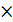 ЭРгп - эффективность реализации муниципальной программы;СРм - степень достижения показателей (результатов) структурных элементов муниципальной программы;Эис - эффективность использования средств местного и (или) областного, и (или) федерального бюджетов.Эффективность реализации муниципальной программы признается высокой в случае, если значение ЭРгп составляет не менее 0,90.Эффективность реализации муниципальной программы признается средней в случае, если значение ЭРгп составляет не менее 0,80.Эффективность реализации муниципальной программы признается удовлетворительной в случае, если значение ЭРгп составляет не менее 0,70.В остальных случаях эффективность реализации муниципальной программы признается неудовлетворительной.